DADOS DO ALUNO:Aluno: [Nome completo]RA: [Número do RA do aluno]POLO / UNIDADE: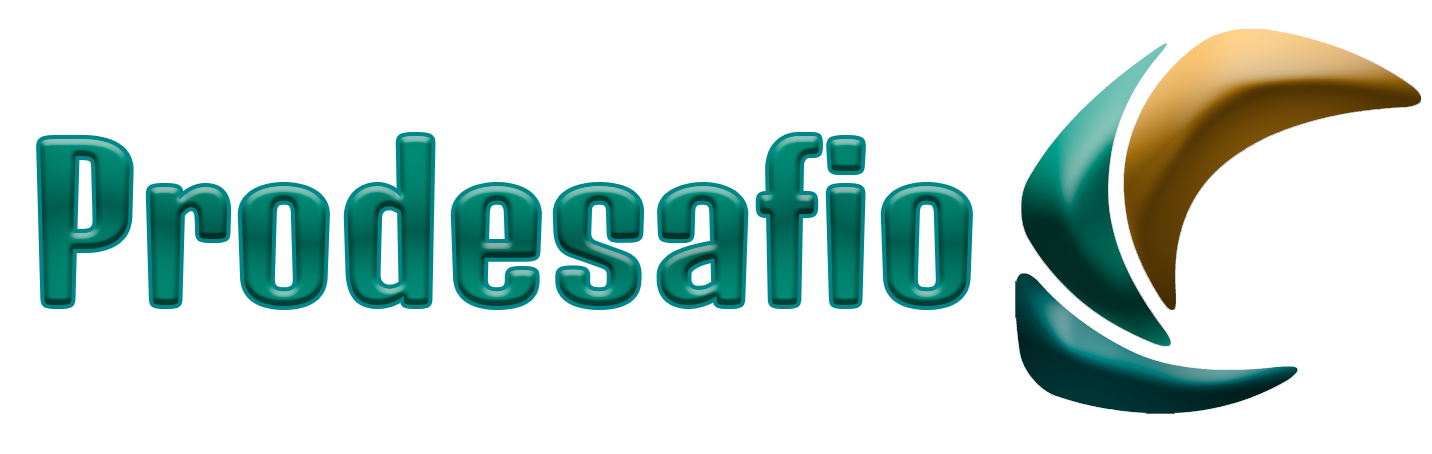 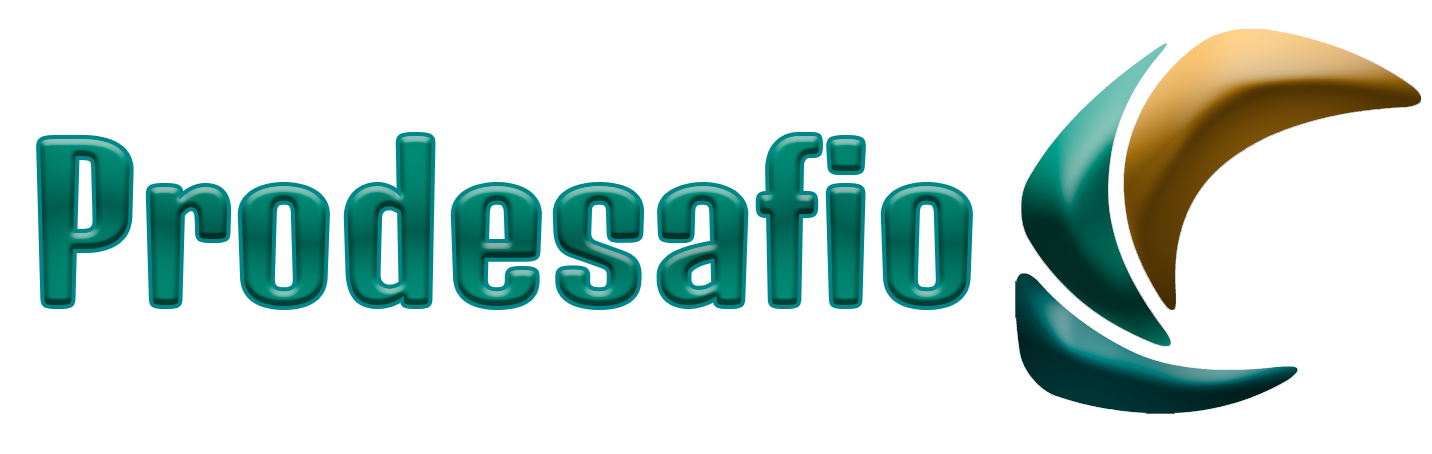 CURSO:PSICOLOGIA - LICENCIATURACOMPONENTE CURRICULAR:PROJETO DE EXTENSÃO II - PSICOLOGIAPROGRAMA DE EXTENSÃO:PROGRAMA DE AÇÃO E DIFUSÃO CULTURAL.FINALIDADE E MOTIVAÇÃO:O programa extensionista voltado as ações de Sustentabilidade do curso de Psicologia possui a finalidade de apoiar a comunidade por meio da disseminação do conhecimento adquirido na Universidade, priorizando o cuidado e compreensão do meio ambiente físico e do meio ambiente construído.. Os alunos deverão identificar as necessidades da comunidade para o desenvolvimento de atividades que visem a melhoria da qualidade de vida na comunidade; a preservação da cultura brasileira; a difusão da cultura; a inclusão e a valorização da diversidade. A Psicologia se faz através da interação humana, assim, os alunos terão a oportunidade de desenvolver e aprimorar competências técnico-profissionais e soft skills específicas e importantes para o Psicólogo. Os locais que poderão contemplar esse projeto são: Parcerias com a Prefeitura e atuação em Unidades Básicas de Saúde; Associações de Bairros; Clínicas de Saúde Públicas e Privadas; Hospitais; Centros de Saúde; Casas de Repouso; Centros-Dia; Instituições de Longa Permanência para Idosos; Creches e Escolas; Instituições Religiosas; Organizações não-governamentais; Centros de Referência a Assistência Social e demais instituições que representem a comunidade que fará parte do projeto.COMPETÊNCIAS:I - Avaliar, diagnosticar, planejar e intervir em processos educativos em diferentes contextos;II - Avaliar, diagnosticar, planejar e intervir em processos psicossociais a grupos, segmentos e comunidades em situação de vulnerabilidade individual e social;III - Participar de processos grupais, em diferentes contextos, considerando diferenças individuais e socioculturais;IV - Aprendizagem contínua.PERFIL DO EGRESSO:O perfil do egresso do curso de Psicologia idealizado pela IES proporciona uma postura comprometida com o próprio aprimoramento e capacitação contínua. A atuação junto ao programa de Ação e Difusão Cultural, permite ao egresso a construção e o desenvolvimento do conhecimento em Psicologia nas dimensões da ciência e da profissão, assim como, desenvolva uma postura preocupada e atenta à compreensão dos fenômenos psicológicos, sociais, econômicos, culturais e político do país, na sua atuação profissional como psicólogo.SOFT SKILLS (COMPETÊNCIAS SOCIOEMOCIONAIS):I – Planejamento e organizaçãoII – Comunicação Interpessoal
III – Análise e resolução de problemasOBJETIVOS DE APRENDIZAGEM:Os objetivos da extensão em Psicologia vinculados ao Programa de Ação e Difusão Cultural estão relacionados a disseminação do saber e da cultura ensinados na faculdade e a formação de novos saberes a partir das problemáticas identificadas na comunidade, que, aliados fortificam as habilidades desenvolvidas no decorrer do curso, preparando o egresso para a atuação de forma ética e crítica no que diz respeito à atuação profissional, visando à promoção dos direitos humanos e do bem-estar dos indivíduos, dos grupos, das organizações e das comunidades.CONTEÚDOS:I - Fundamentos epistemológicos e históricos da PsicologiaII - Desenvolvimento humano e processos de aprendizagem;III - Relações étnico-raciais;IV - Fundamentos epistemológicos e históricos da Psicologia;V - Ética.INDICAÇÕES BIBLIOGRÁFICAS:SCHUKTZ, Duane; SCHULTZ, Sydney Ellen. História da psicologia moderna. 4. ed. São Paulo, SP: Cengage, 2019.ROMARO, Rita Aparecida. Ética na psicologia. 4.ed. Petrópolis: Vozes, 2014.PAPALIA, Diane E.; FELDMAN, Ruth Duskin. Desenvolvimento humano, 14.ed.. Porto Alegre: AMGH, 2022.MAIRA, Christiane Martinatti. Psicologia do Desenvolvimento e da Aprendizagem. Curitiba: InterSaberes, 2017.ÁLVARO, José. L. Psicologia social.São Paulo: Grupo A, 2017.RELATÓRIO FINAL:Aluno e Aluna, após realizar suas atividades de extensão, é necessário que você o formalize, enviando esse Relatório Final para ser avaliado junto ao seu Ambiente Virtual (AVA) e também para você poder comprovar sua atuação.Para o preenchimento, busque as anotações junto ao TEMPLATE PCDA para auxiliar na apresentação das atividades desenvolvidas.Todos os campos são de preenchimento obrigatório!DESCRIÇÃO DA AÇÃO COM RESULTADOS ALCANÇADOS